John F. Kennedy – Executive Order 11110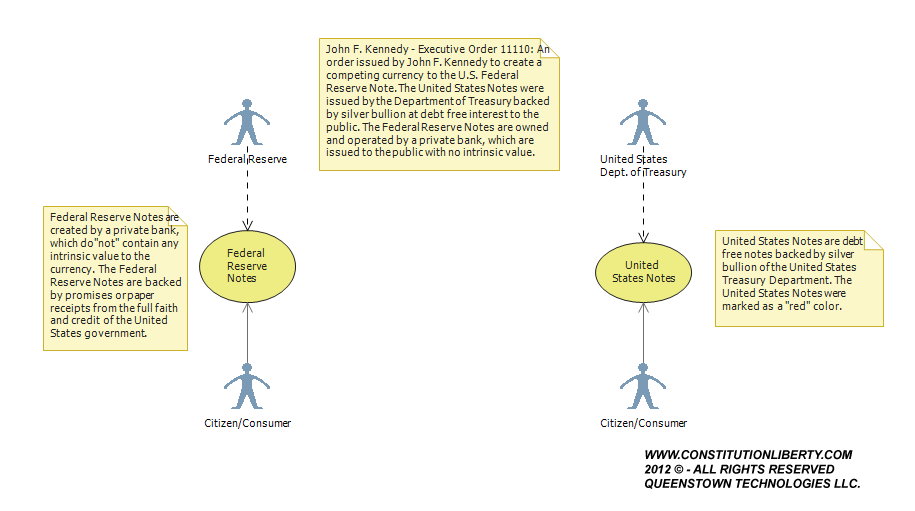 